от 27.03.2024 года                                                                                                                          № 322ЧеремховоЗаслушав доклад председателя Думы Черемховского районного муниципального образования Козловой Любови Михайловны о деятельности Думы Черемховского районного муниципального образования (седьмого созыва) за 2023 год, руководствуясь статьями  25, 32, 53 Устава Черемховского районного муниципального образования, Дума Черемховского районного муниципального образования:р е ш и л а:1. Информацию о деятельности Думы Черемховского районного муниципального образования (седьмого созыва) за 2023 год принять к сведению.Настоящее решение вступает в силу со дня его принятия.Председатель районной Думы                                                       Л.М. КозловаОтчет о деятельности Думы Черемховского районного муниципального образования                                                (седьмого созыва) за 2023 год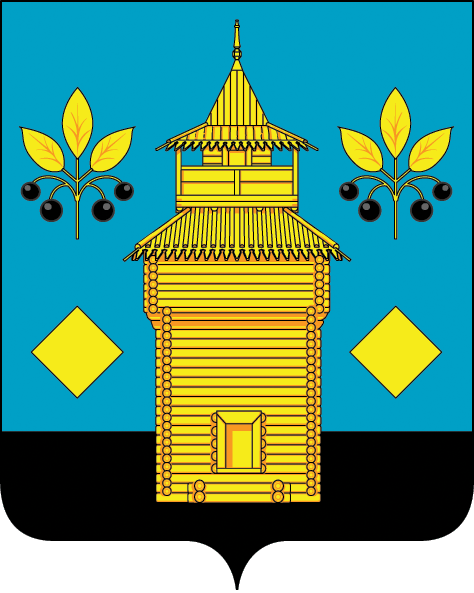 